Отчёт о проведении весенних каникулпо начальной школе села Павловказа 2020- 2021  учебный годС 20 по 31 марта в Начальной школе села Павловка, как и во всех школах прошли весенние каникулы.На родительском онлайн – собрании, родителей ознакомили с рекомендациями   и планом мероприятий по организации отдыха, досуга и занятости детей в период весенних каникул. Все мероприятия были направлены на развитие и совершенствование системы организации полезной и активной деятельности учащихся во время весенних каникул.Так как в этом году мероприятия Наурыз мейрамы, проводятся согласно Концепции, разработанной Министерством культуры и спорта Республики Казахстан, план мероприятий был составлен таким образом, что каждый день имел своё название.20 марта– «День мудрости и знаний» В этот день, с целью развития интеллектуального потенциала детей, учителя Умбетова Д.М. и Шорина А.К. провели викторину «Что мы знаем о празднике Наурыз?»21 марта – «День национальной кухни». Основой семейного воспитания в школе является формирование семейных ценностей, традиции, значения преданности к родным и близким; ценности чувств – любви, верности, дружбы. В этот день в каждом доме готовились «Уникальные блюда казахской национальной кухни». 22 марта – «Ұлыстың ұлы күні» В целях развития национального воспитания, в этот день был организован домашний концерт, на котором дети показывали родителям танцы, подготовленные к классному часу «Наурыз – праздник дружбы и весны!». 23 марта – «День почтения» Ученики 1 класса исполнили старый национальный танец «Қара Жорға».24 марта «День природы» Бексеитова Л.И провела беседу с учениками о бережном отношении к природе, после чего провела игру – путешествие «Мы друзья природы».25 марта – «День культуры чтения и письма» В этот день классными руководителями был проведён конкурс на скоростное чтение «Рекордсмен по чтению вслух». 26 марта – «День спортивной активности» - Один из самых любимых дней учеников. 26 марта был проведён шахматный онлайн – турнир «Национальная школьная лига» среди учеников Зерендинского района. Дети с большой ответственностью отнеслись к игре. По результатам турнира ученик 4 класса Бексеитов Назар занял 3 место. 27 марта – «День кино» В каждой семье родители и дети поговорили о своих любимых фильмах и мультфильмах. После чего всей семьёй удобно устроившись перед телевизором, устроили семейный кинозал. 28 марта – «День творческих изобретений» Классные руководители провели творческий конкурс «Семейная мастерская». Все дети и родители приняли активное участие в конкурсе. Были сделаны самые разнообразные поделки из самых разных материалов. 29 марта - «День музейных историй» Учителя Умбетова Д.М. и Бексеитова.Л.И. устроили для учеников 1-4 классов онлайн – экскурсию по сакральным местам Казахстана. Экскурсии помогают не только заинтересовать детей к получению новых знаний, но и создают образовательное пространство за пределами школьного класса для освоения смыслов культуры.30 марта – «Семейная гостиная с родителями» 30 марта отмечается Международный день настольных игр. Все дети любят настольные игры. А если это игры в семейном кругу, то радости и счастью нет предела! Именно поэтому в этот день было проведено мероприятие «Мы играем дома».31 марта – «День юного блогера» Мероприятие «Мой первый репортаж» было направлено на развитие коммуникативных навыков. Ученики совместно с родителями продумывали вопросы для своего репортажа, а так же его тему. Каждый ученик был доволен своей работой. Все мероприятия прошли с соблюдением санитарно – эпидемиологических требований.  Ученики принимали активное участие в мероприятиях. Вся информация размещена на школьном сайте и в инстаграме.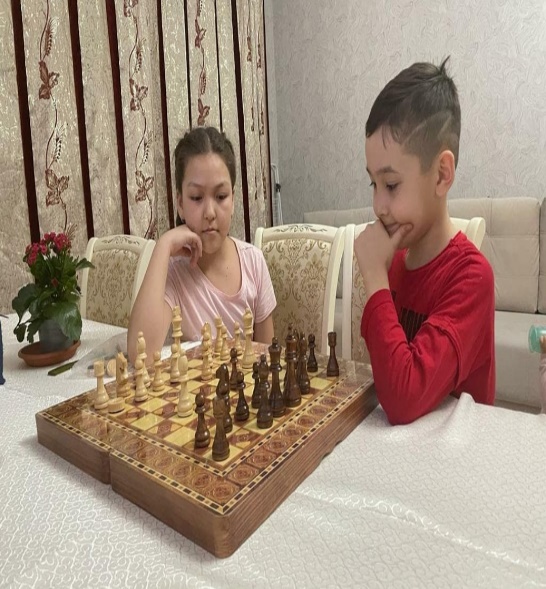 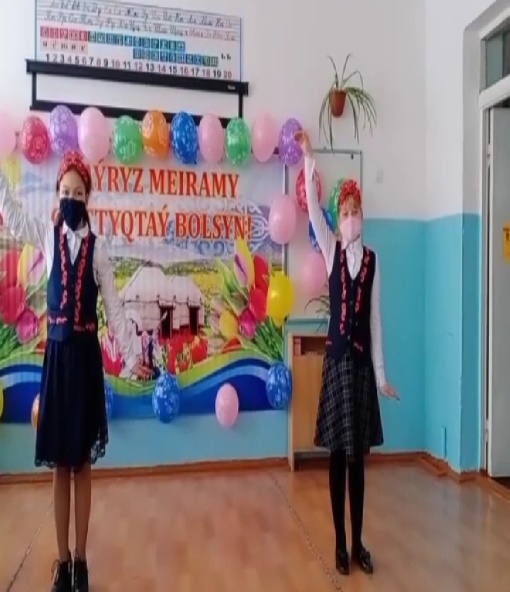 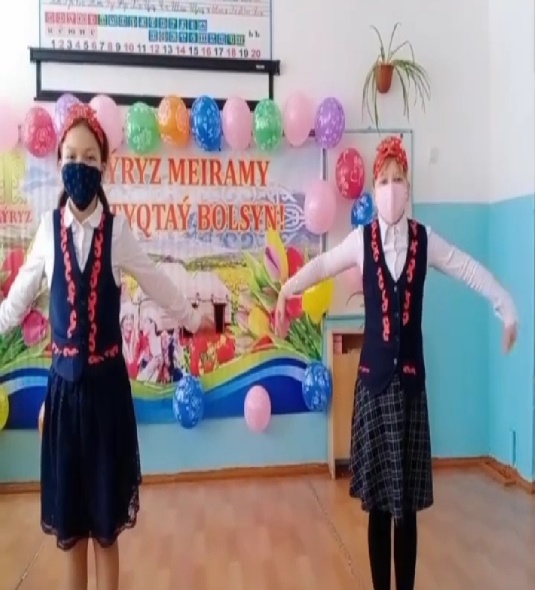 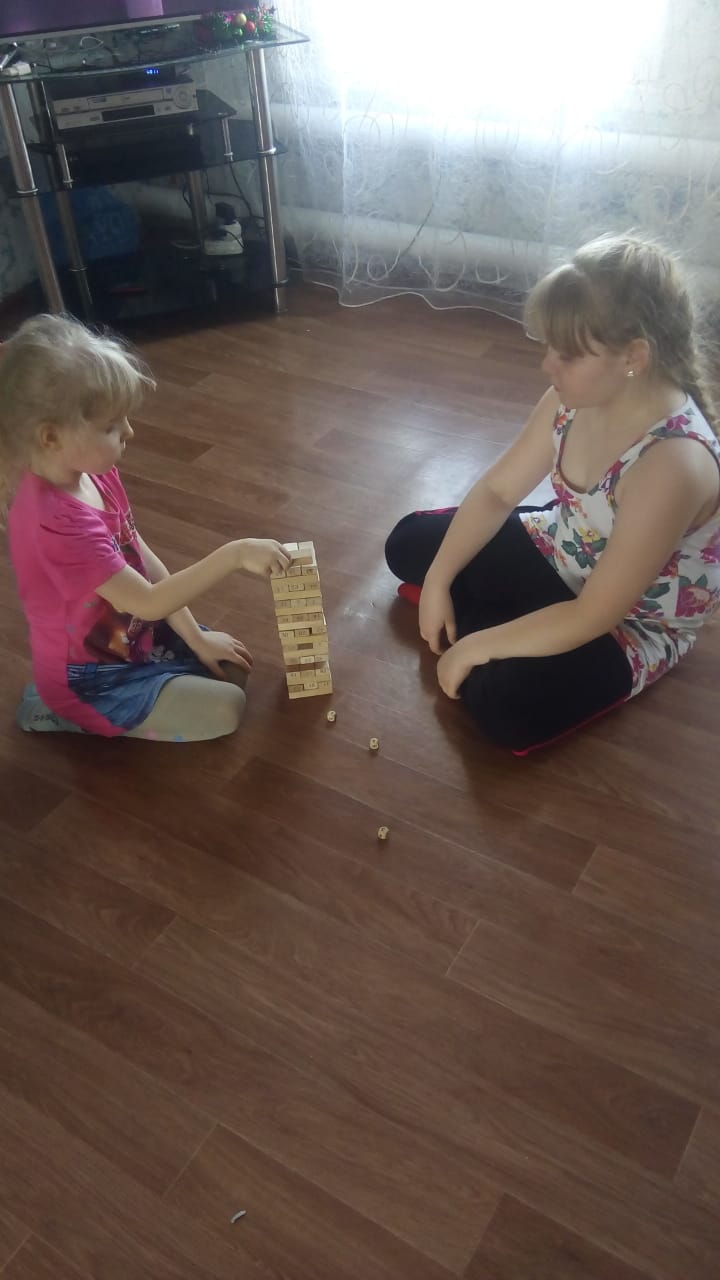 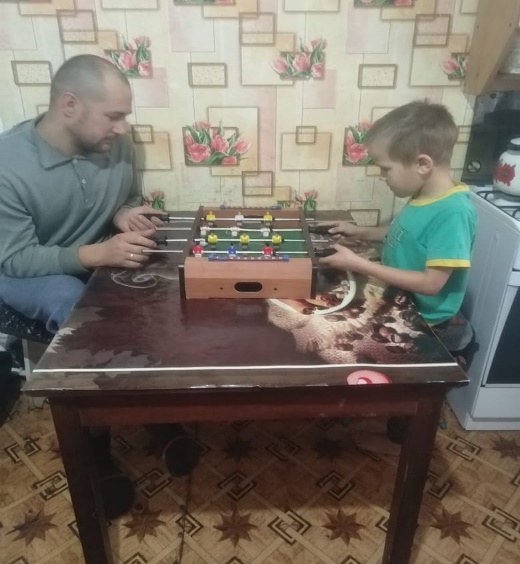 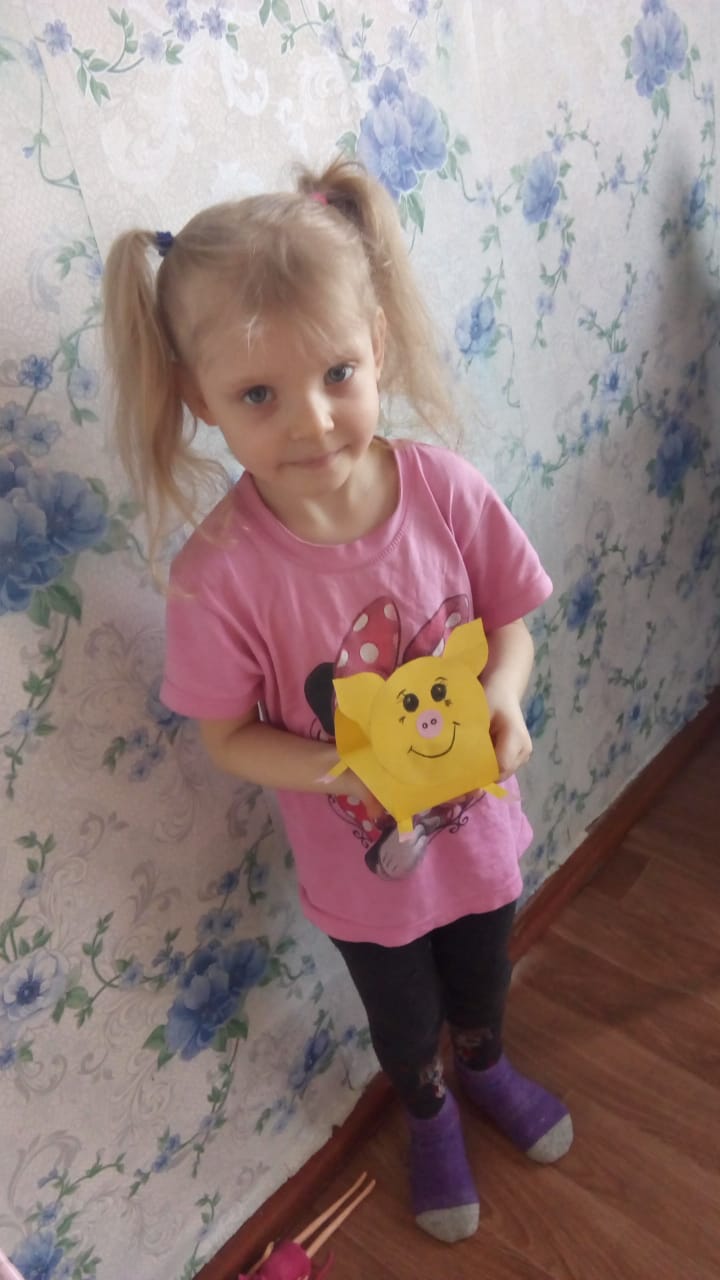 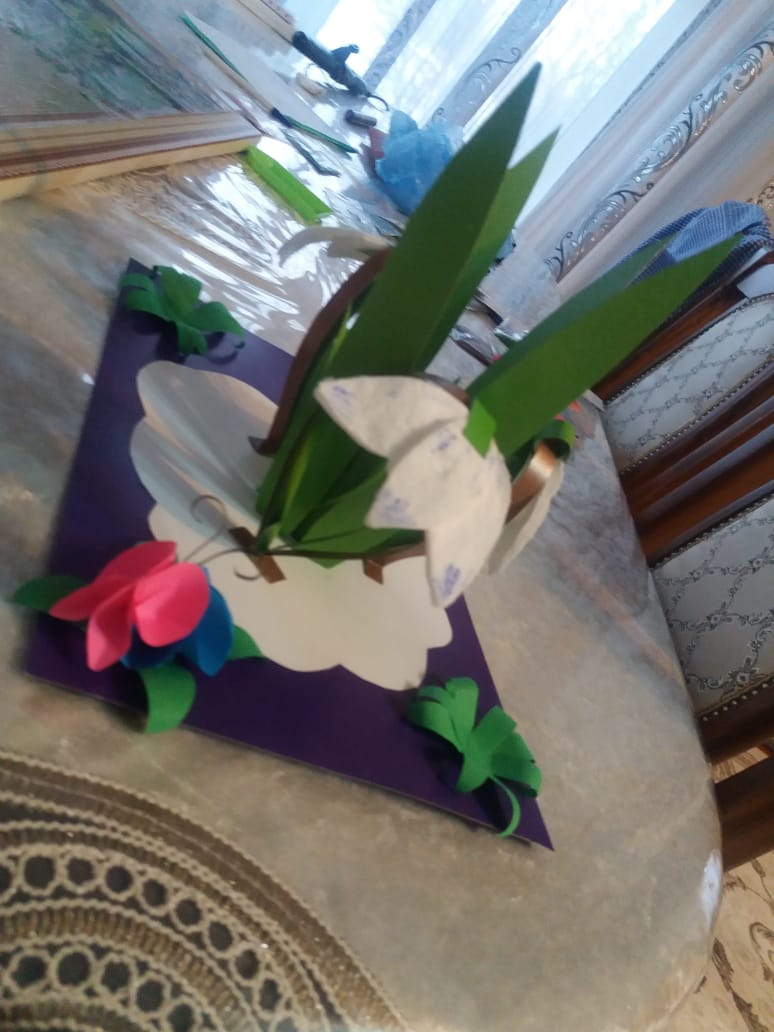 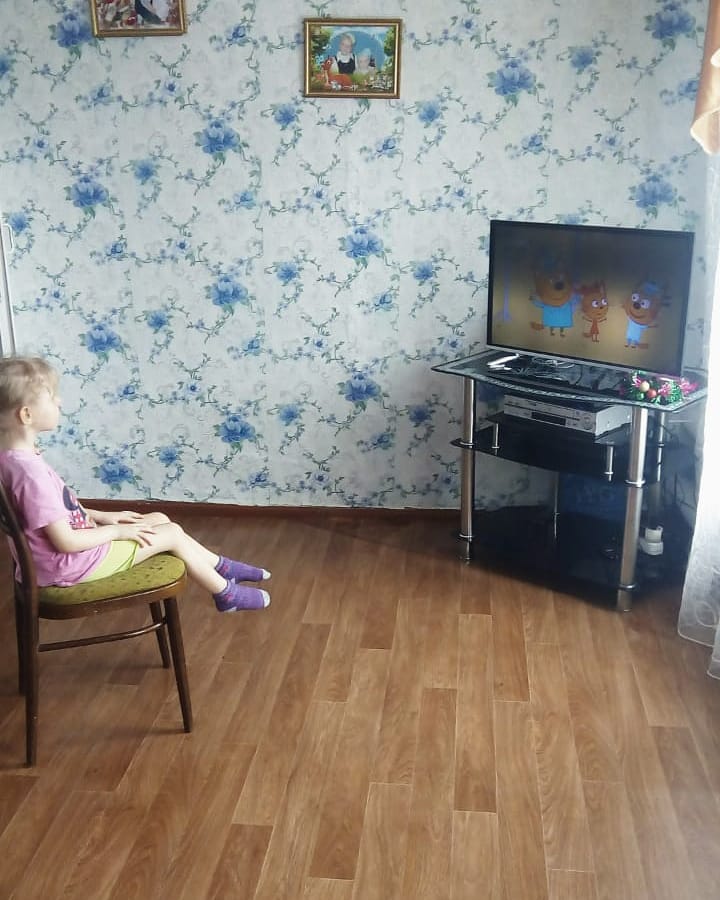 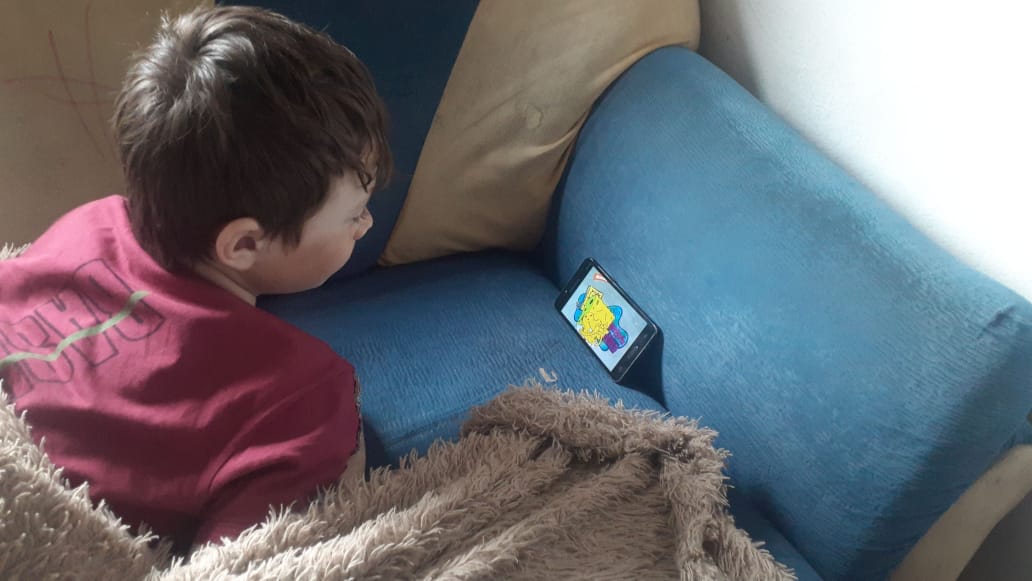 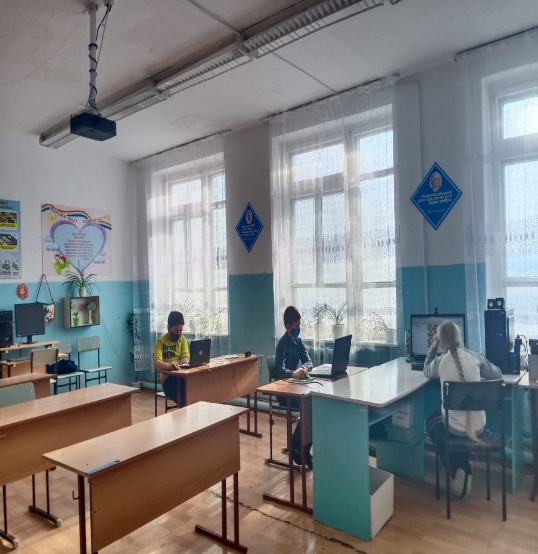 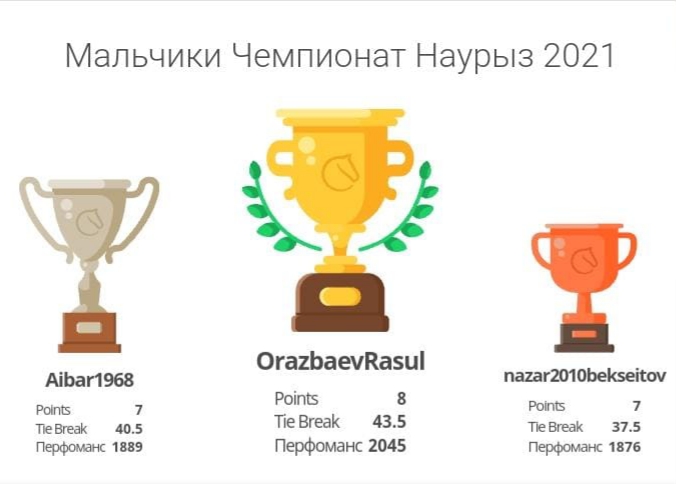 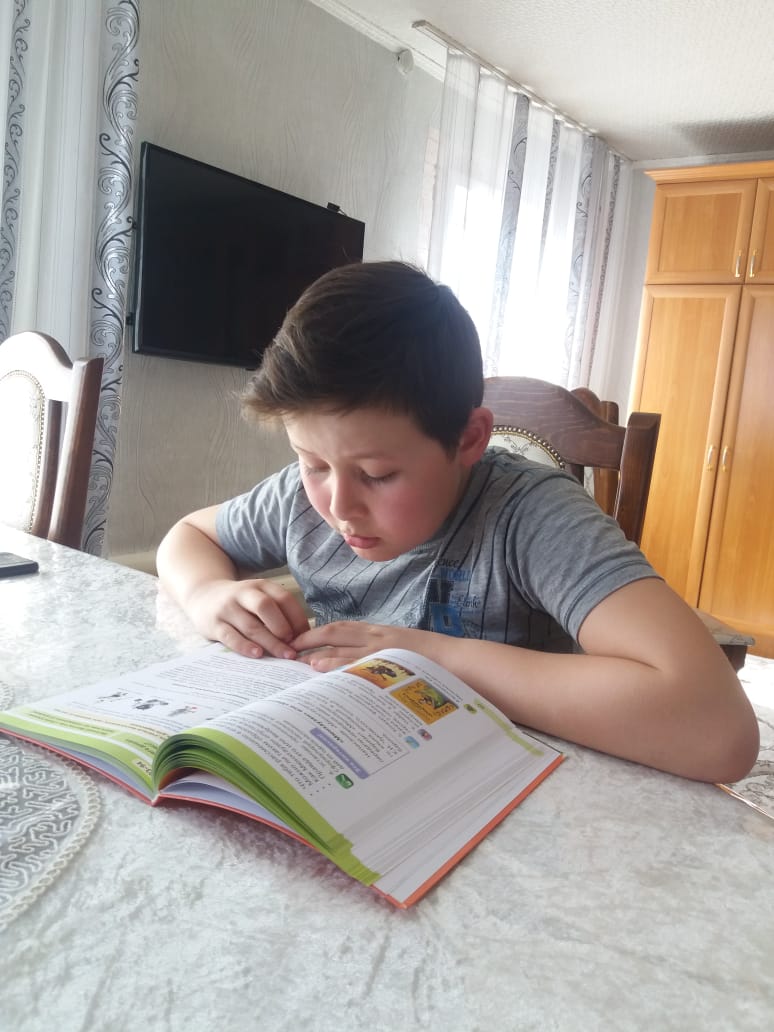 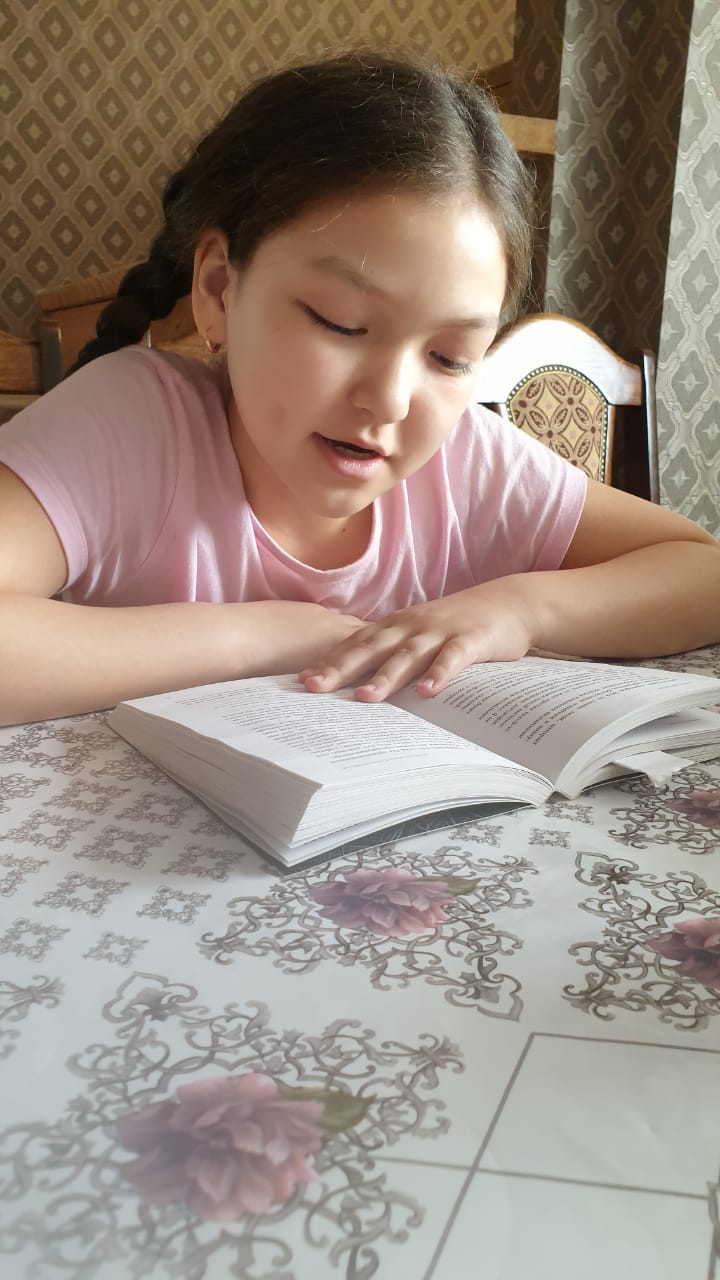 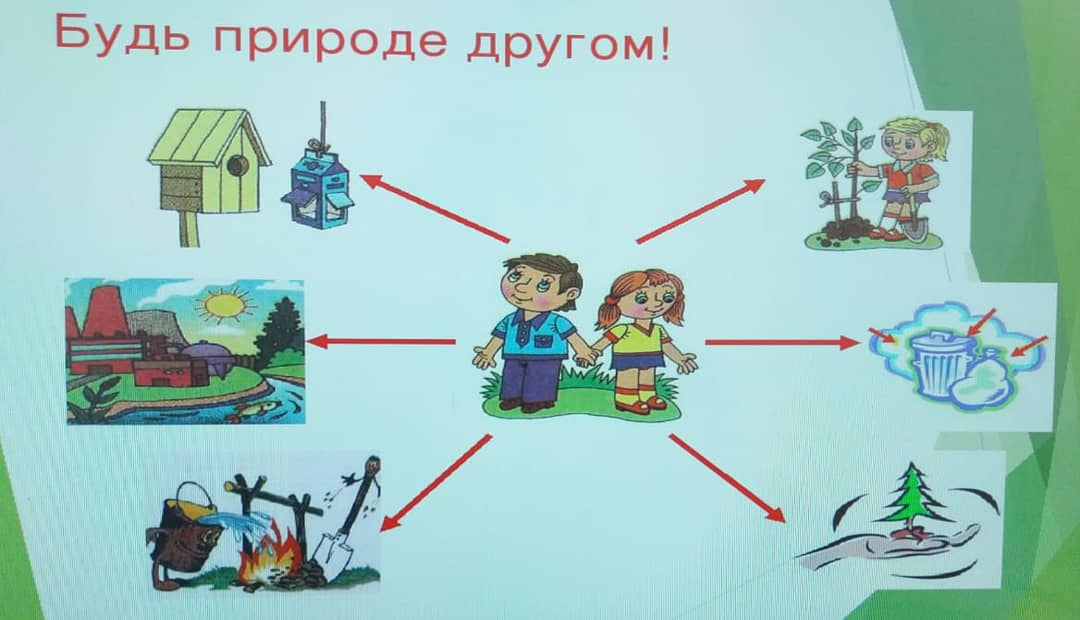 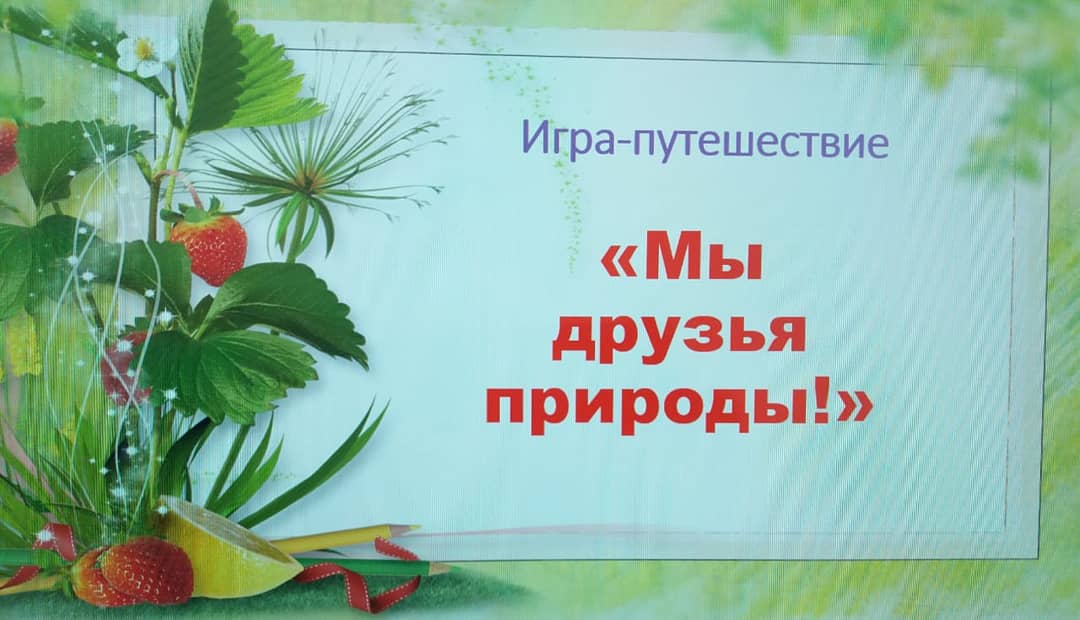 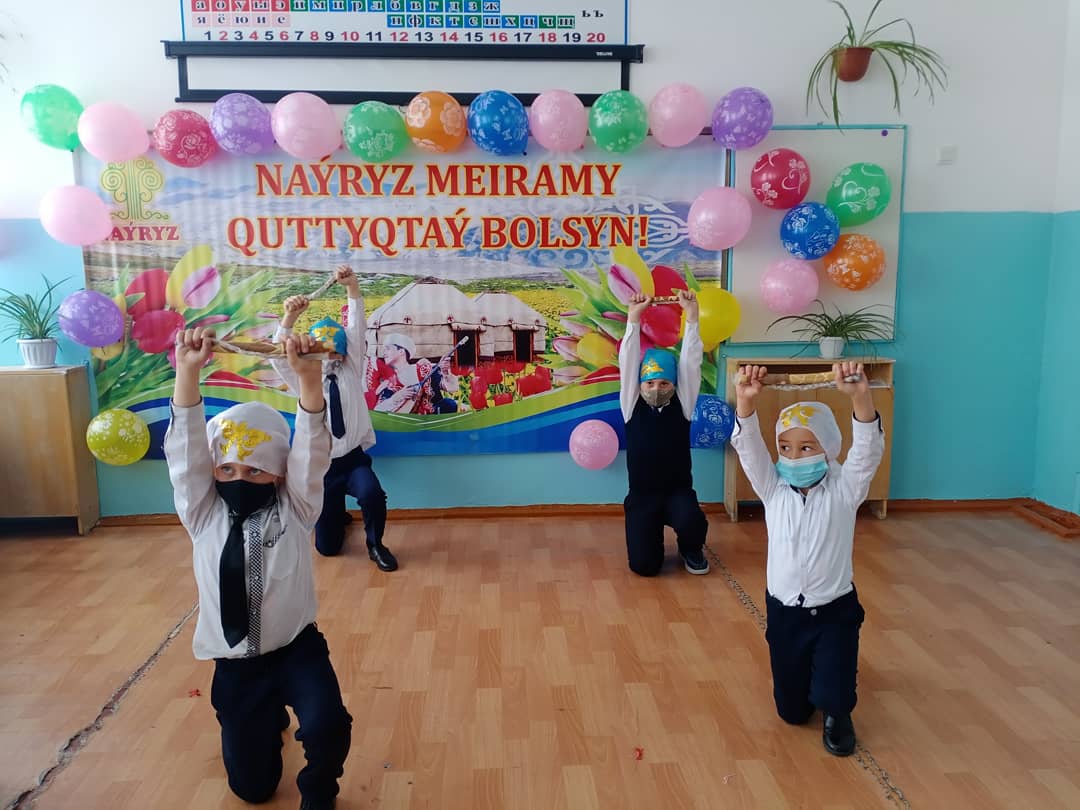 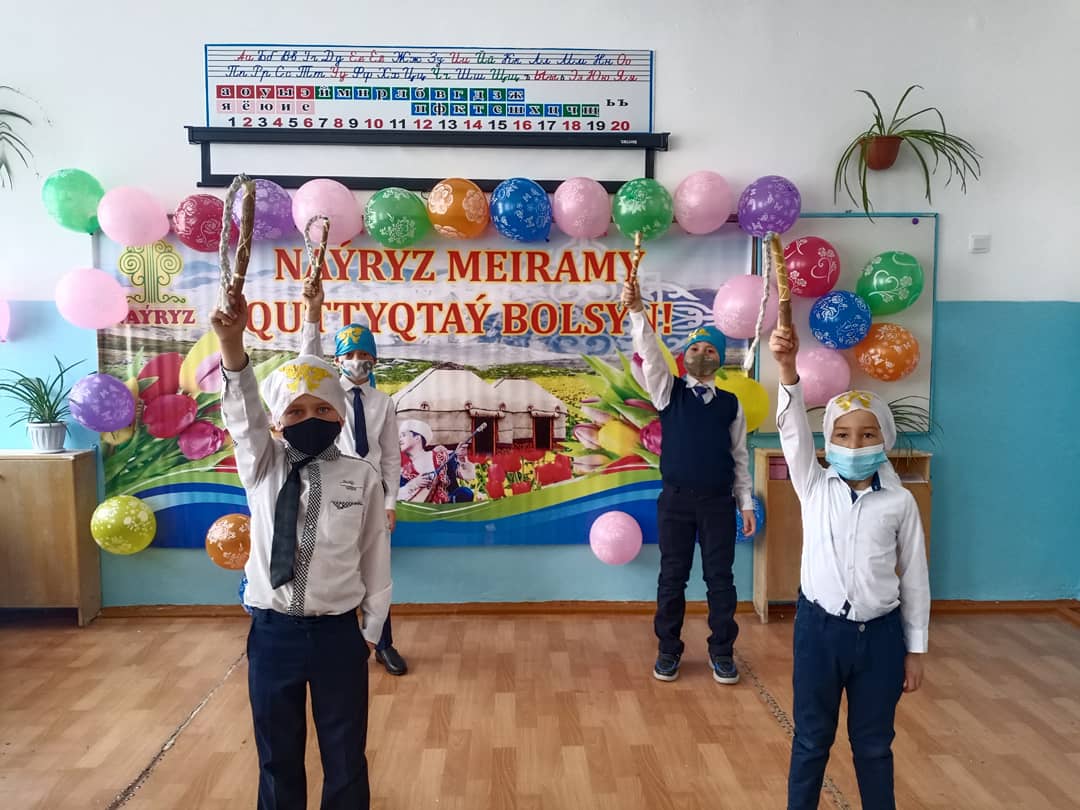 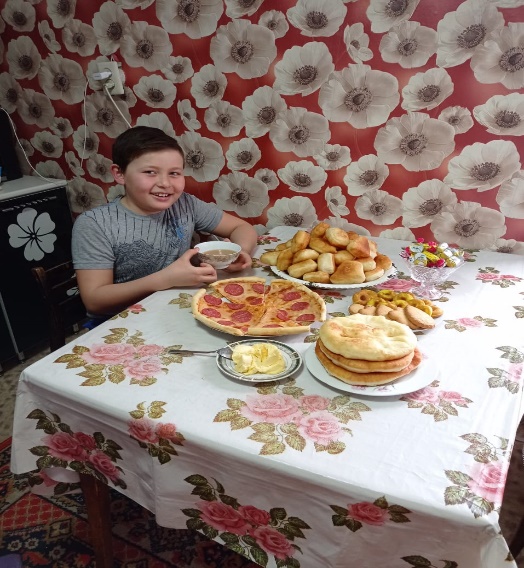 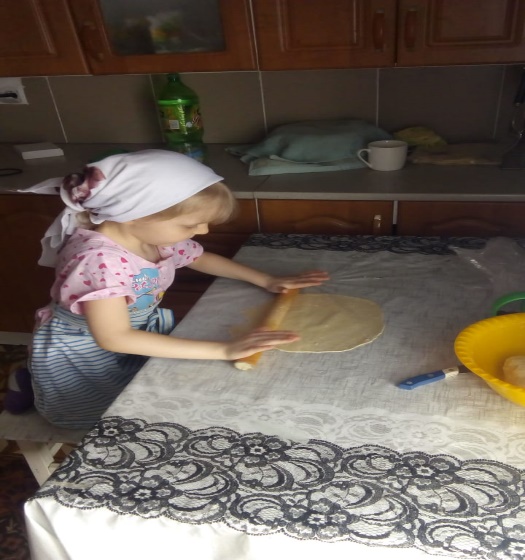 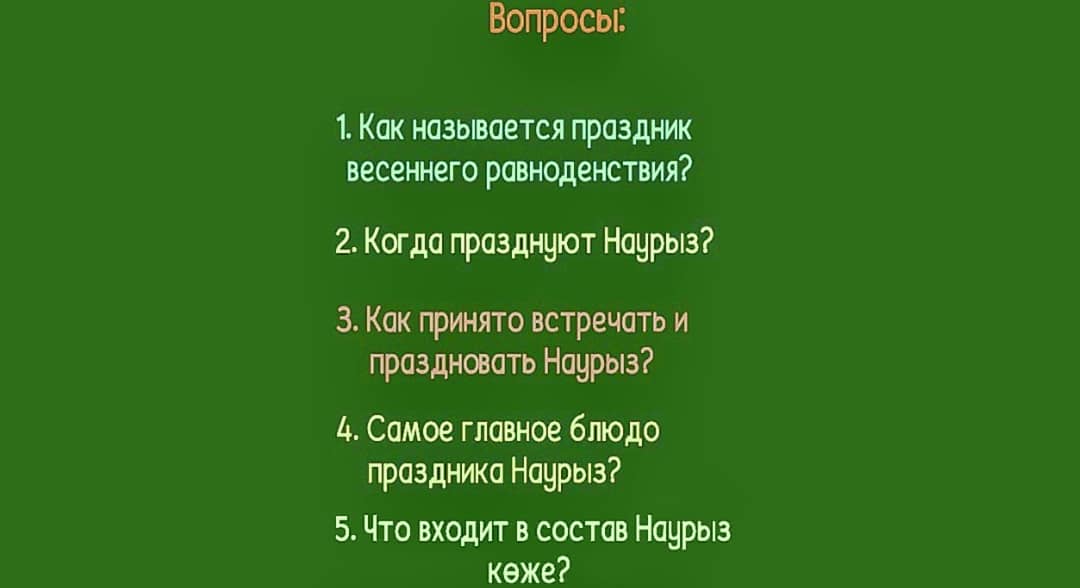 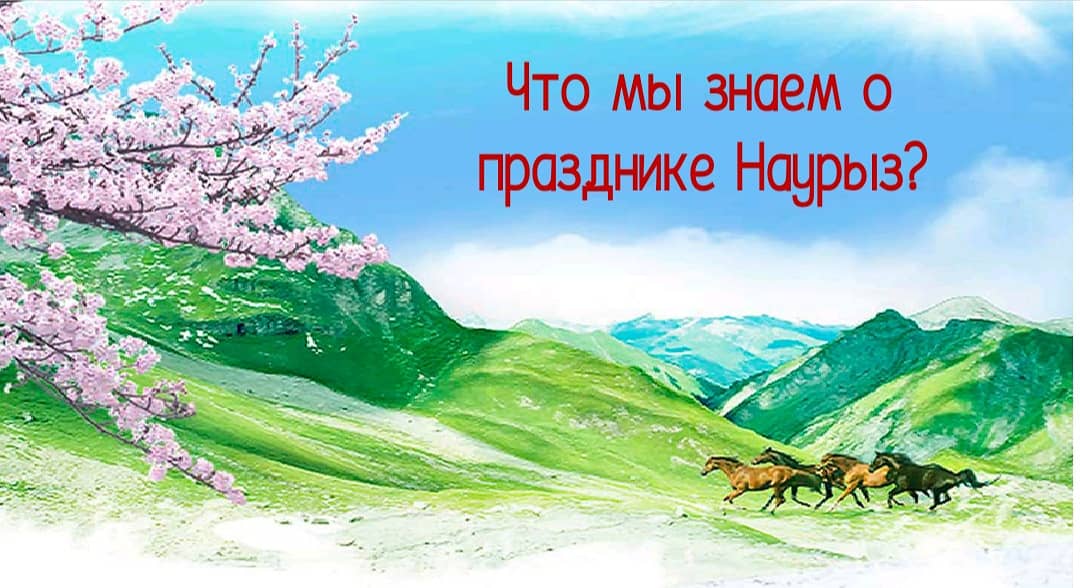 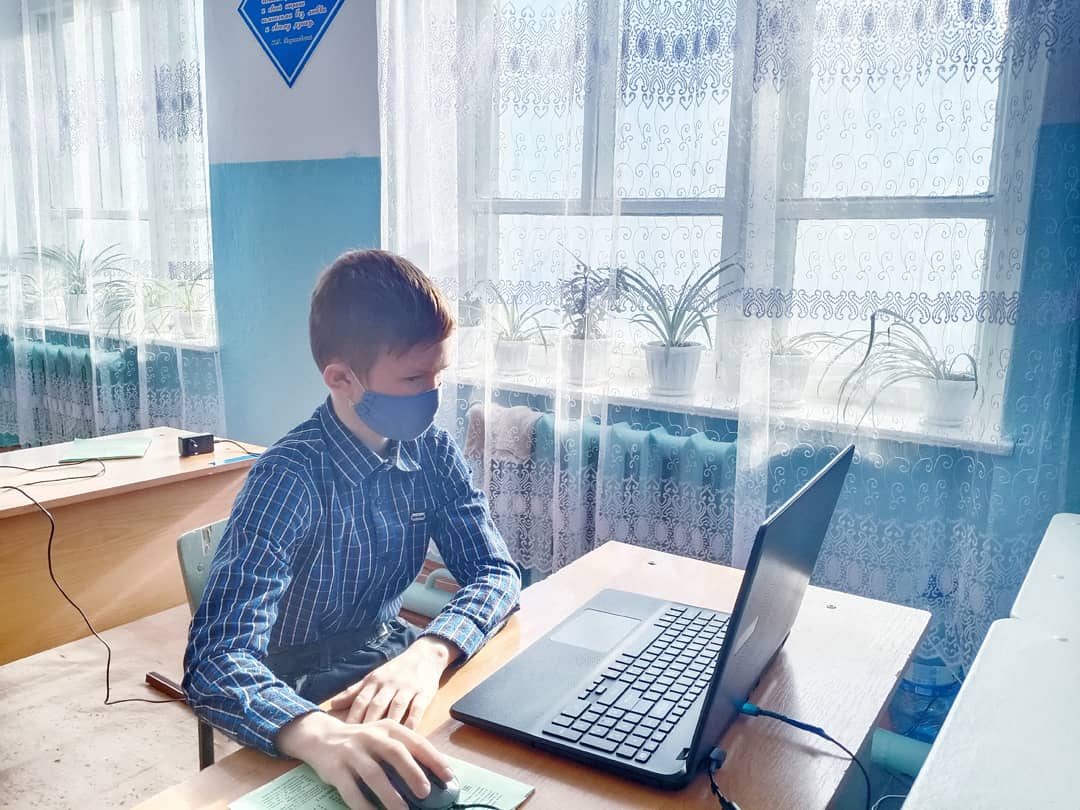 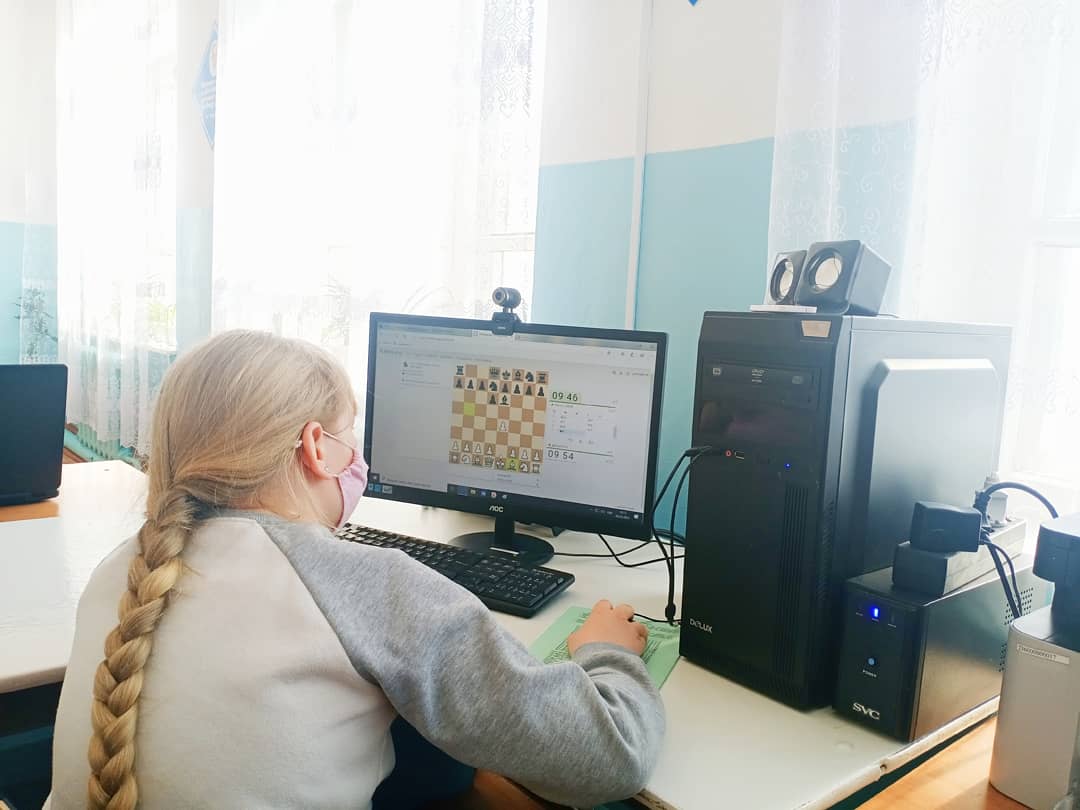 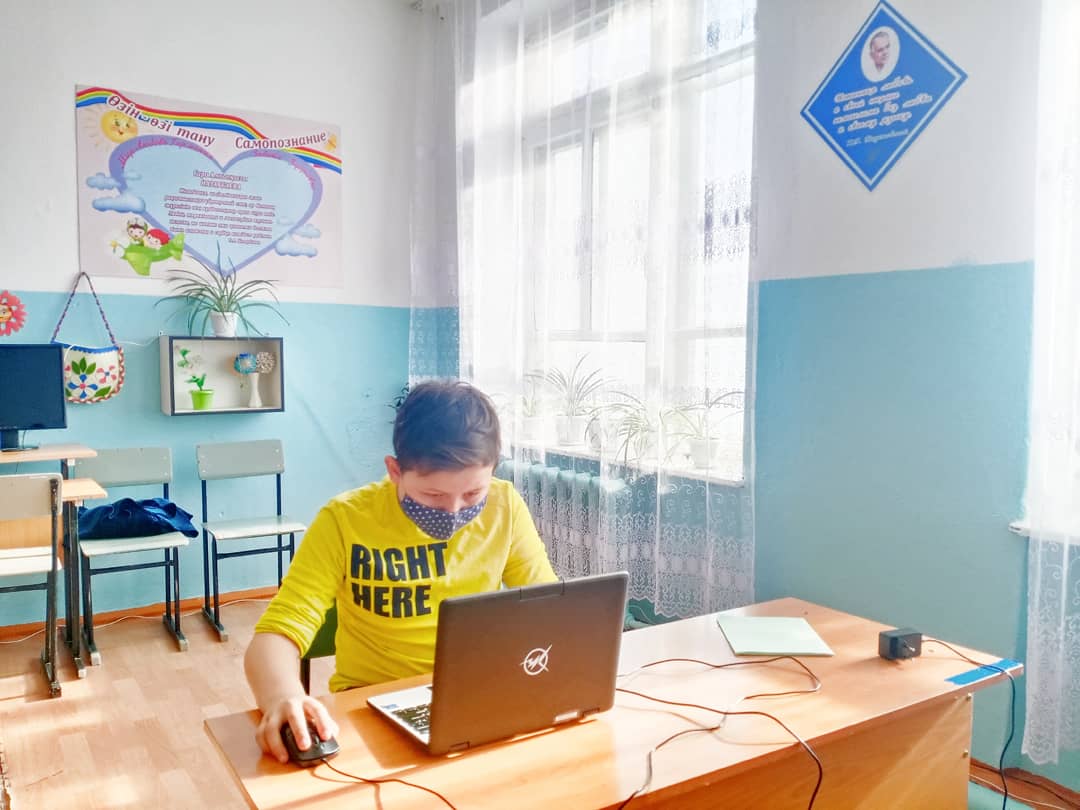 